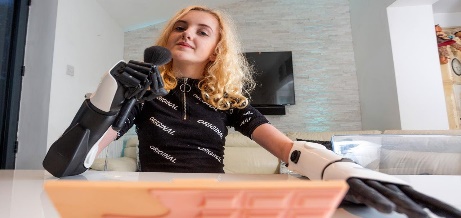 REAL-LIFE CYBORGS▪ Watch the powerpoint presentation then complete the gridRealLifeCyborgsWho is he / sheDevice(s) + part(s) of the body Functions of the deviceReasons for having that deviceParticular characteristicsZac VawterRob SpenceTilly LockeyNeil Harbisson